	Nachsuchebericht Nr.      /20     Hundeführer, HundSchusslage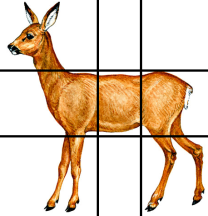 Der ausgefüllte und unterschriebene Nachsuchebericht ist dem Amt für Wald und Landschaft innert wochenfrist per Post oder als PDF per Email an awl@ow.ch zuzustellen. Für ergänzende Bemerkungen zur Nachsuche bitte die Rückseite benützen BemerkungenNameNameVornameVornameStrasseStrassePLZ/OrtPLZ/OrtRasse des HundesRasse des HundesTelefonTelefonName des HundesName des HundesSHSB-Nr.SHSB-Nr.BeschussBeschussBeschussBeschussBeschussBeschussBeschussBeschussWildartGeschlecht des TieresGeschlecht des TieresGeschlecht des Tieres männlich       weiblichGebietGemeindeDatum und Zeit der Schussabgabe Datum und Zeit der Schussabgabe Datum und Zeit der Schussabgabe Auftreffseite des Geschosses in LaufrichtungAuftreffseite des Geschosses in Laufrichtung links rechts SchussartSchussart Kugel SchrotFalls Kugel bleifreies Geschoss bleihaltiges Geschoss bleihaltiges GeschossDatum und Zeit der ersten NachsucheDatum und Zeit der ersten Nachsuche KontrollsucheDatum und Zeit der zweiten NachsucheDatum und Zeit der zweiten NachsucheSchusszeichen: wie zeichnete das Wild? Schusszeichen: wie zeichnete das Wild? Pirschzeichen am Anschuss Schweiss andere, welche: Schweiss andere, welche: Knochen/Wildbret Schnitthaare keineLänge der Riemenarbeit in MeternLänge der Hatz in Metern:Nachsuche erfolgreich ja nein ja neinFehlschuss eindeutig festgestellt ja neinFangschuss ja jaTot aufgefunden jaOrt und DatumUnterschrift